Malt den Lebensraum!Wenn Ihr den Kalender aufmerksam studiert habt, dann werdet Ihr wissen in welchem Lebensraum die hier abgebil- deten Tiere leben. Nehmt einfach Stifte oder Pinsel zur Hand und malt um die Tiere eine Welt, in der sie sich geborgen und zu Hause fühlen!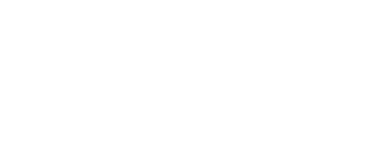 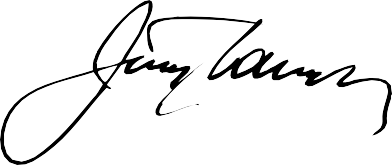 Kopiervorlage DIN A4Naturerlebnis im Unterricht: Fischer machen Schule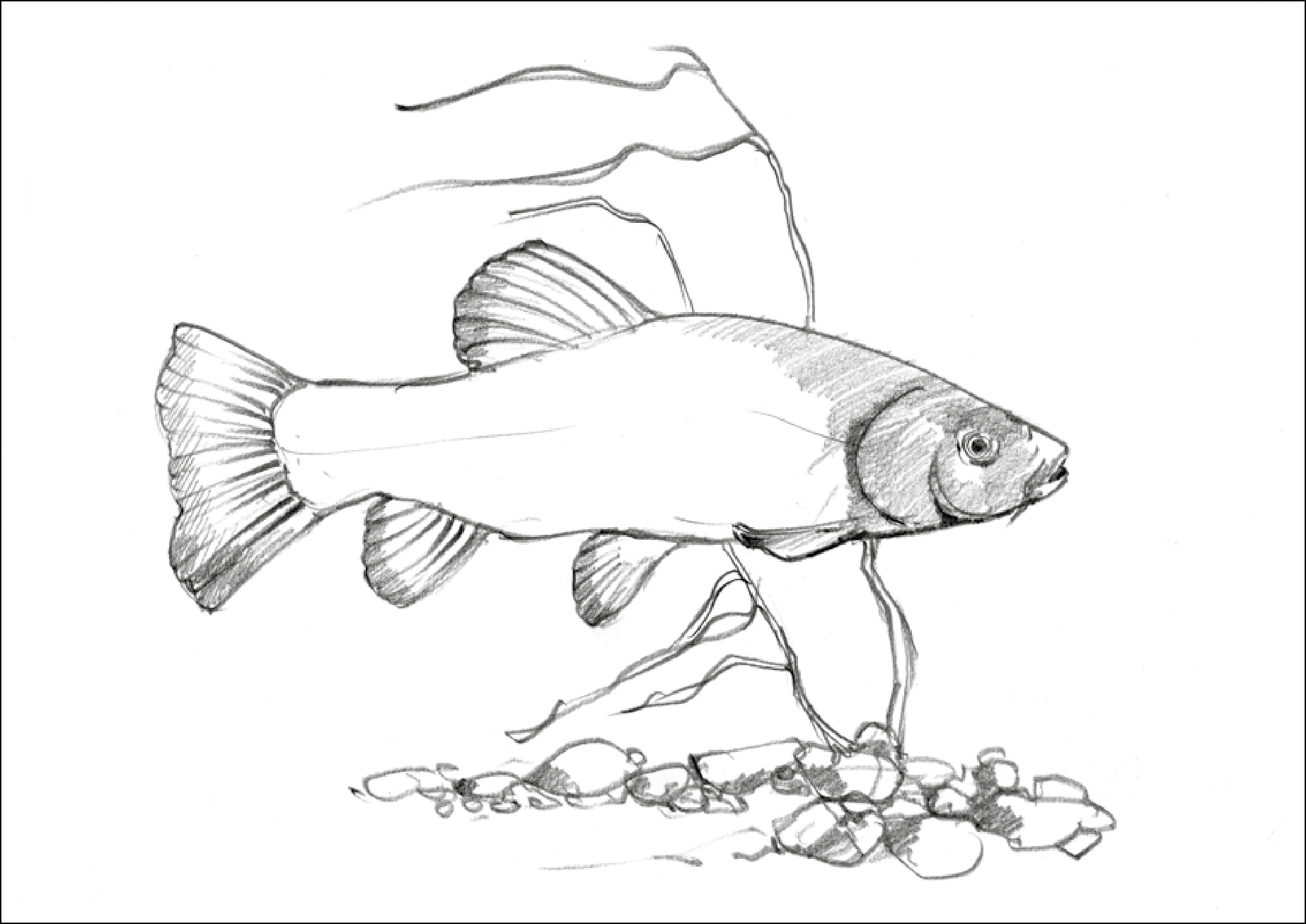 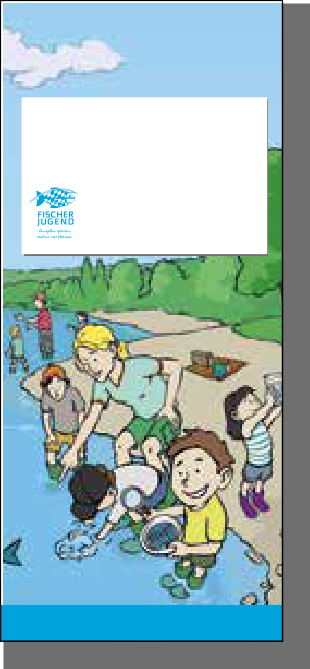 Der Lebensraum Wasser: Seine Vielfalt erschließt nun nicht nur Unterrichts- material für die vierten Klassen - Schul- klassen können mit einem Fischer auch einen Ausflug an Bach, Fluss oder See unternehmen. Jetzt informieren!„Wasser als Lebensraum für Pflanzen und Tiere“ ist für die vierten Klassen der bayerischen Grundschüler ein wichtiges Thema im Heimat- und Sachkunde- unterricht.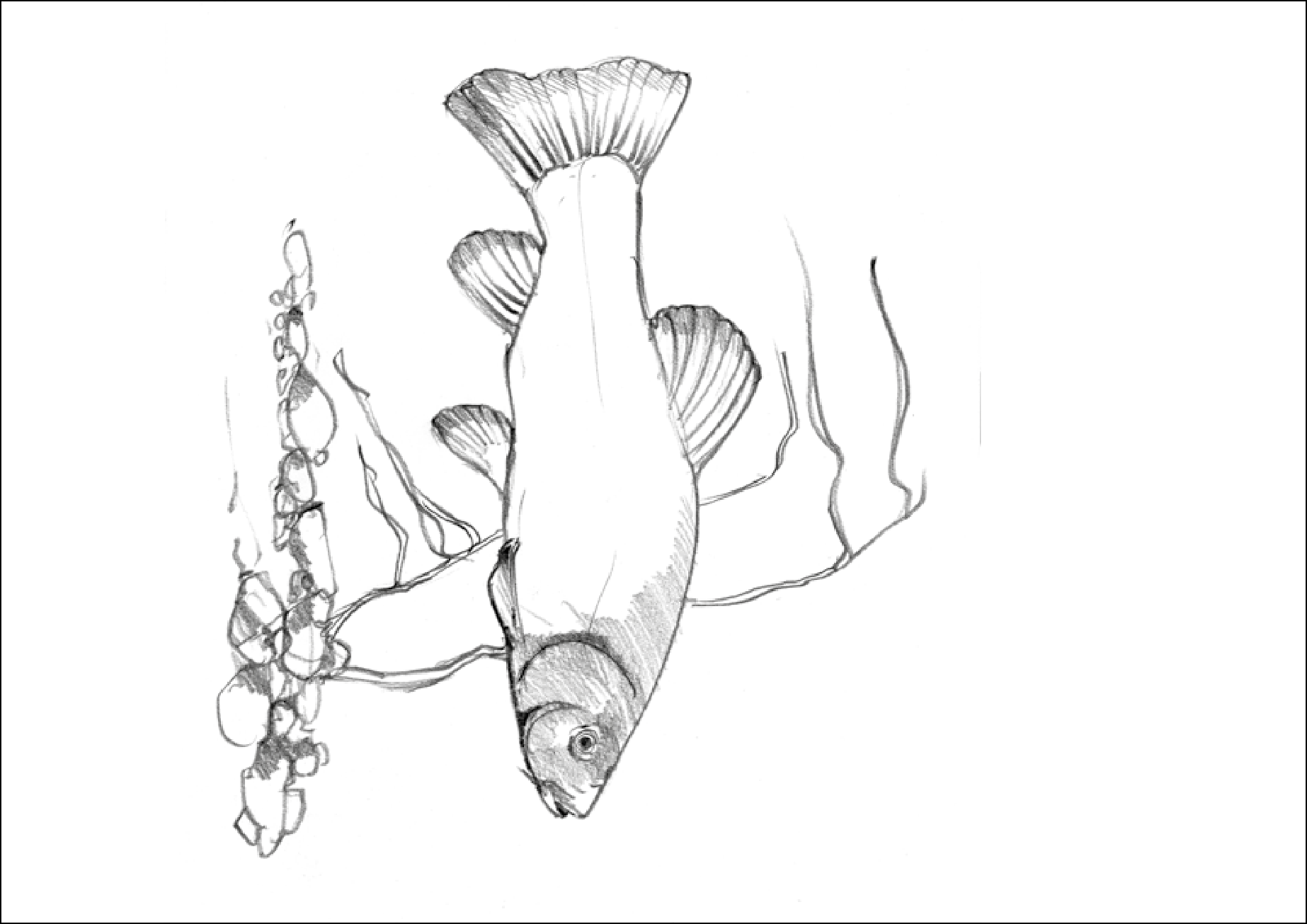 Die bayerischen Fischer machen mit kindgerechten Materialien, Arbeitsblät- tern und Untersuchungsgeräten dieses Thema anschaulich und spannend.Darüber hinaus sind die Schülerinnen und Schüler sowie die Lehrkräfte zu ei- nem spannenden Erlebnistag an die Fischgewässer des örtlichen Angelver- eins oder Fischereiberechtigten ein- geladen. Die Kinder können dabei zum Beispiel die heimischen Fischarten ken- nenlernen, sich mit möglichen Gefahren für die Fische auseinandersetzen oder die Wasserqualität bestimmen. Dabei erfahren sie aktiv die Zusammenhänge des Ökosystems Wasser.Weitere Informationen unter: www.lfv-bayern.de und www.fischerjugend.deDas Lehrmaterial kann kostenlos über die Bayerische Fischerjugend (info@fischerjugend.de) bestellt wer- den.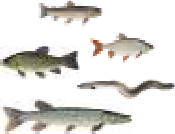 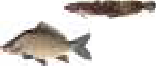 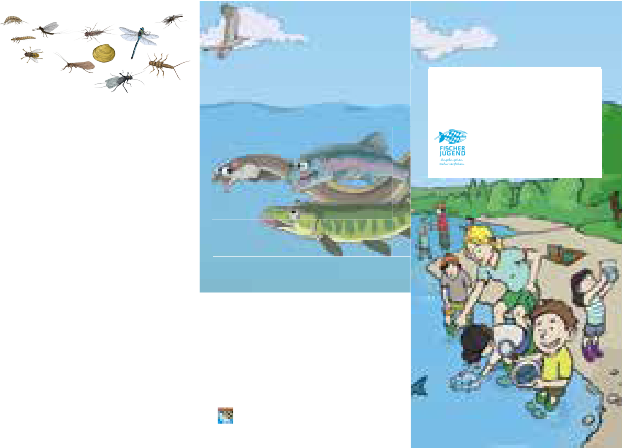 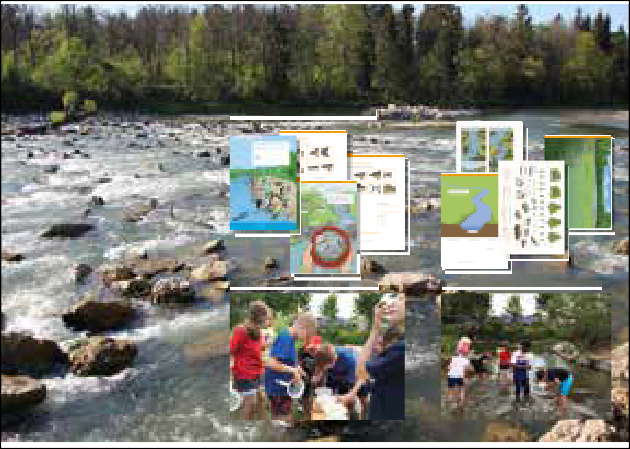 Bayerische Fischerjugend im   Landesfischereiverband Bayern e.V. Mittenheimer Str. 4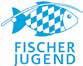 85764 OberschleißheimTel.: 0 89 / 64 27 26-32info@fischerjugend.de